Avec le soutien de :Communiqué de presse((Unterzeile))1 330 CheckEnergieAuto en un anLe Garage Moderne SA est une fois de plus le garage CheckEnergieAuto de l’année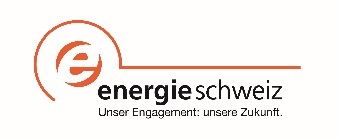 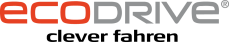 